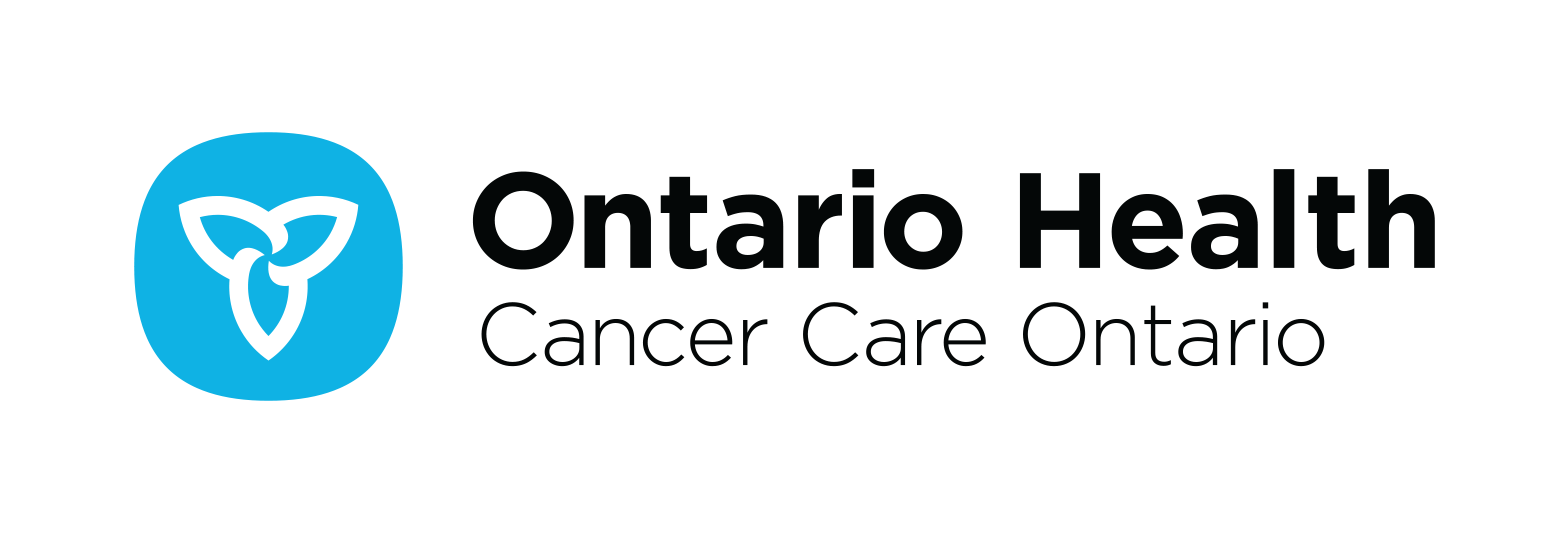 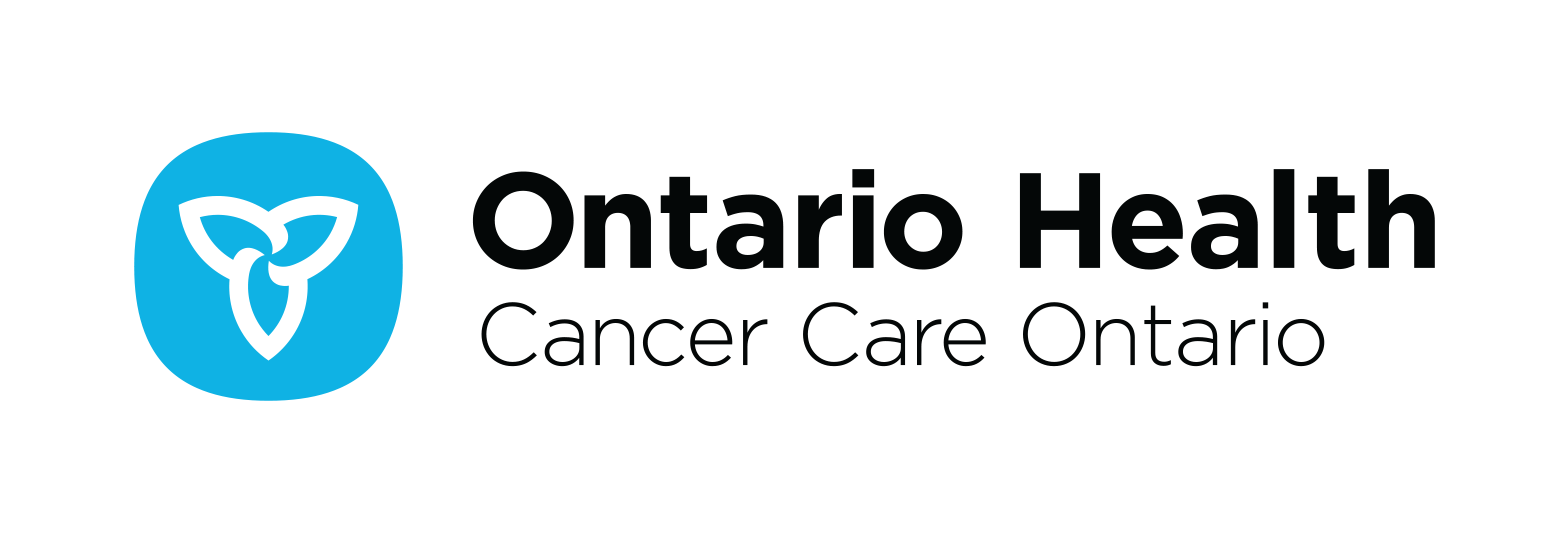 #COPY ENGLISHCOPY FRENCHRecommended ImageryAll ScreeningAll ScreeningAll ScreeningAll ScreeningTwitter Twitter Twitter Twitter 1Overdue for breast, cervical and/or colon cancer screening tests? Contact your family doctor or nurse practitioner or visit the Ontario Breast Screening Program site. Learn more: https://www.cancercareontario.ca/en/get-checked-cancer/screening-during-covid-19En retard dans vos rendez-vous de dépistage du cancer du sein, du col de l’utérus et/ou du côlon? Parlez à votre médecin de famille ou infirmier praticien ou rendez-vous au site du Programme ontarien de dépistage du cancer du sein. En savoir plus : https://www.cancercareontario.ca/fr/la-covid19-et-le-cancer/d%C3%A9pistage-du-cancer-pendant-la-covid-192Overdue for breast, cervical and/or colon cancer screening tests? Learn more about getting checked for cancer during COVID-19: https://www.cancercareontario.ca/en/get-checked-cancer/screening-during-covid-19Vous avez du retard dans vos rendez-vous de dépistage du cancer du sein, du col de l’utérus et/ou du côlon? Pour en savoir plus sur le dépistage du cancer pendant la pandémie de COVID-19 : https://www.cancercareontario.ca/fr/la-covid19-et-le-cancer/d%C3%A9pistage-du-cancer-pendant-la-covid-193It is important to take care of your health every day, but especially during the COVID-19 pandemic. Getting regularly checked for cancer can help lead to healthier lives for you, your loved ones and your community. Learn more: https://www.cancercareontario.ca/en/get-checked-cancer/screening-during-covid-19Il est important de prendre soin de votre santé chaque jour, surtout pendant la pandémie de COVID-19. Le dépistage régulier du cancer peut vous aider, vous, vos proches et votre collectivité, à mener une vie plus saine. Pour en savoir plus : https://www.cancercareontario.ca/fr/la-covid19-et-le-cancer/d%C3%A9pistage-du-cancer-pendant-la-covid-19FacebookFacebookFacebookFacebook1Overdue for breast, cervical and/or colon cancer screening tests? Learn more about getting checked for cancer during the COVID-19 pandemic: https://www.cancercareontario.ca/en/get-checked-cancer/screening-during-covid-19You can also check in with your family doctor, nurse practitioner or the Ontario Breast Screening Program site to make an appointment or get more information.Vous avez du retard pour les tests de dépistage du cancer du sein, du col de l’utérus et/ou du côlon? Pour en savoir plus sur le dépistage du cancer pendant la pandémie de COVID-19 : https://www.cancercareontario.ca/fr/la-covid19-et-le-cancer/d%C3%A9pistage-du-cancer-pendant-la-covid-19Vous pouvez également vous adresser à votre médecin de famille ou infirmier praticien ou au site participant au Programme ontarien de dépistage du cancer du sein pour prendre rendez-vous ou obtenir plus de renseignements.2It is important to take care of your health every day, but especially during the COVID-19 pandemic. Getting checked for cancer regularly leads to healthier lives for you, your loved ones, and your community. Learn more about getting checked for cancer here: https://www.cancercareontario.ca/en/get-checked-cancer/screening-during-covid-19You can also check with your family doctor, nurse practitioner or Ontario Breast Screening Program site to make an appointment or get more information. For Indigenous-led health centres, visit https://www.iphcc.ca/home/iphcc_members/ and https://www.afhto.ca/find-team-near-youIl est important de prendre soin de votre santé chaque jour, surtout pendant la pandémie de COVID-19. Le dépistage régulier du cancer peut vous aider, vous, vos proches et votre collectivité, à mener une vie plus saine. Pour en savoir plus sur le dépistage du cancer : https://www.cancercareontario.ca/fr/la-covid19-et-le-cancer/d%C3%A9pistage-du-cancer-pendant-la-covid-19Vous pouvez également vous adresser à votre médecin de famille ou infirmier praticien ou au site participant au Programme ontarien de dépistage du cancer du sein pour prendre rendez-vous ou obtenir plus de renseignements.Pour les centres de santé dirigés par des Autochtones, visitez https://www.iphcc.ca/home/iphcc_members/ et https://www.afhto.ca/find-team-near-you (en anglais seulement)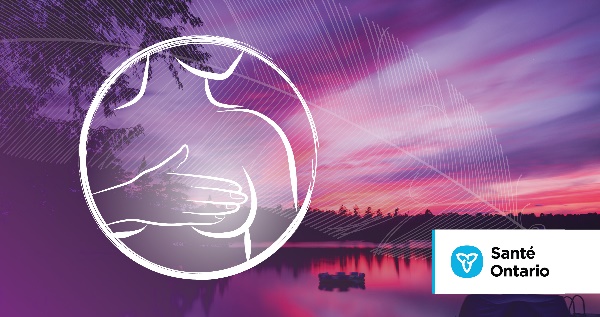 LinkedInLinkedInLinkedInLinkedIn1We have information for you and your patients about getting checked for cancer during the COVID-19 pandemic. Find it here: https://www.cancercareontario.ca/en/get-checked-cancer/screening-during-covid-19Nous avons des renseignements pour vous et vos patients au sujet du dépistage du cancer pendant la pandémie de COVID-19. Découvrez-les ici : https://www.cancercareontario.ca/fr/la-covid19-et-le-cancer/d%C3%A9pistage-du-cancer-pendant-la-covid-19BreastBreastBreastBreastTwitter Twitter Twitter Twitter 11 in 8 women will get breast cancer in her lifetime. Talk to your family doctor or nurse practitioner or visit your local Ontario Breast Screening Program site to learn about getting checked. https://www.cancercareontario.ca/en/get-checked-cancer/screening-during-covid-19 1 femme sur 8 aura un cancer du sein au cours de sa vie. Parlez à votre médecin de famille ou à votre infirmier praticien ou rendez-vous à votre site du Programme ontarien de dépistage du cancer du sein pour en savoir plus sur le dépistage. https://www.cancercareontario.ca/fr/la-covid19-et-le-cancer/d%C3%A9pistage-du-cancer-pendant-la-covid-19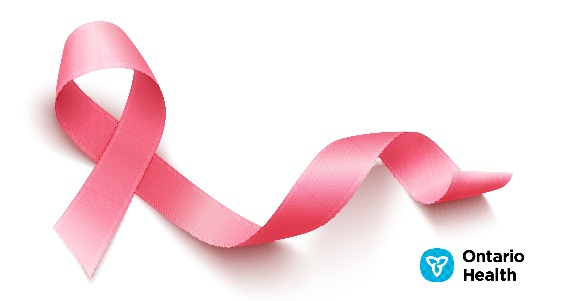 2Overdue for breast cancer screening? Learn more about breast cancer screening during the COVID-19 pandemic: https://www.cancercareontario.ca/en/get-checked-cancer/screening-during-covid-19 Vous avez du retard dans votre rendez-vous de dépistage du cancer du sein? Pour en savoir plus sur le dépistage du cancer du sein pendant la pandémie de COVID-19 : https://www.cancercareontario.ca/fr/la-covid19-et-le-cancer/d%C3%A9pistage-du-cancer-pendant-la-covid-1931 in 8 women will get breast cancer in her lifetime. Talk to your family doctor or nurse practitioner or visit your local Ontario Breast Screening Program site to learn about getting checked. https://www.cancercareontario.ca/en/get-checked-cancer/screening-during-covid-191 femme sur 8 aura un cancer du sein au cours de sa vie. Parlez à votre médecin de famille ou à votre infirmier praticien ou rendez-vous à votre site du Programme ontarien de dépistage du cancer du sein pour en savoir plus sur le dépistage. https://www.cancercareontario.ca/fr/la-covid19-et-le-cancer/d%C3%A9pistage-du-cancer-pendant-la-covid-194Getting checked regularly for cancer leads to healthier lives for you, your loved ones, and your community. Talk to your family doctor or nurse practitioner about breast cancer screening. https://www.cancercareontario.ca/en/get-checked-cancer/screening-during-covid-19Le dépistage régulier du cancer peut vous aider, vous, vos proches et votre collectivité, à mener une vie plus saine. Parlez à votre médecin de famille ou à votre infirmier praticien du dépistage du cancer du sein : https://www.cancercareontario.ca/fr/la-covid19-et-le-cancer/d%C3%A9pistage-du-cancer-pendant-la-covid-19FacebookFacebookFacebookFacebook11 in 8 women will get breast cancer in her lifetime. Talk to your family doctor or nurse practitioner about whether getting checked for breast cancer is right for you. Learn more about the Ontario Breast Screening Program and screening during the COVID-19 pandemic: https://www.cancercareontario.ca/en/get-checked-cancer/screening-during-covid-19. You can also book a mammogram at your local Ontario Breast Screening Program site. Find the nearest location:  https://www.cancercareontario.ca/en/find-cancer-services/breast-screening-locations1 femme sur 8 aura un cancer du sein au cours de sa vie. Demandez à votre médecin de famille ou à votre infirmier praticien si vous êtes admissible au dépistage du cancer du sein.Pour en savoir plus sur le Programme ontarien de dépistage du cancer du sein et le dépistage durant la pandémie de COVID-19 : https://www.cancercareontario.ca/fr/la-covid19-et-le-cancer/d%C3%A9pistage-du-cancer-pendant-la-covid-19Vous pouvez également réserver un rendez-vous de mammographie auprès du centre local participant au Programme ontarien de dépistage du cancer du sein. Trouvez le centre le plus proche : https://www.cancercareontario.ca/fr/trouver-services-cancerologie/centres-regionaux-cancerologie/centre-depistage-cancer-sein21 in 8 women will get breast cancer in her lifetime. Talk to your family doctor or nurse practitioner about whether getting checked for breast cancer is right for you. Learn more about the Ontario Breast Screening Program and screening during the COVID-19 pandemic: https://www.cancercareontario.ca/en/get-checked-cancer/screening-during-covid-19. You can also book a mammogram at your local Ontario Breast Screening Program site. Find the nearest location:  https://www.cancercareontario.ca/en/find-cancer-services/breast-screening-locationsFor Indigenous-led health centres, visit https://www.iphcc.ca/home/iphcc_members/ and https://www.afhto.ca/find-team-near-you1 femme sur 8 aura un cancer du sein au cours de sa vie. Demandez à votre médecin de famille ou à votre infirmier praticien si vous êtes admissible au dépistage du cancer du sein.Pour en savoir plus sur le Programme ontarien de dépistage du cancer du sein et le dépistage durant la pandémie de COVID-19 : https://www.cancercareontario.ca/fr/la-covid19-et-le-cancer/d%C3%A9pistage-du-cancer-pendant-la-covid-19Vous pouvez également réserver un rendez-vous de mammographie auprès du centre local participant au Programme ontarien de dépistage du cancer du sein. Trouvez le centre le plus proche : https://www.cancercareontario.ca/fr/trouver-services-cancerologie/centres-regionaux-cancerologie/centre-depistage-cancer-seinPour les centres de santé dirigés par des Autochtones, visitez https://www.iphcc.ca/home/iphcc_members/ et https://www.afhto.ca/find-team-near-you (en anglais seulement)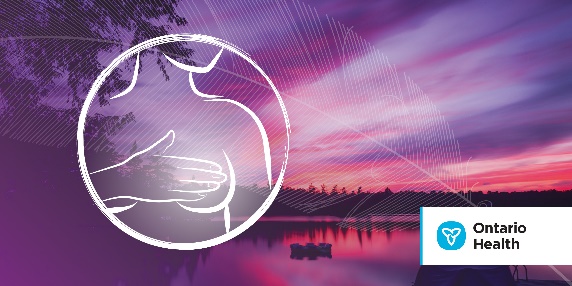 2bIt is important to take care of your health every day, but especially during the COVID-19 pandemic. Getting checked for cancer regularly leads to healthier lives for you, your loved ones, and your community. Talk to your family doctor or nurse practitioner about whether getting checked for breast cancer is right for you.You can also book a mammogram at your local Ontario Breast Screening Program site. Find the nearest location:  https://www.cancercareontario.ca/en/find-cancer-services/breast-screening-locationsFor Indigenous-led health centres, visit https://www.iphcc.ca/home/iphcc_members/ and https://www.afhto.ca/find-team-near-youIl est important de prendre soin de votre santé chaque jour, surtout pendant la pandémie de COVID-19. Le dépistage régulier du cancer peut vous aider, vous, vos proches et votre collectivité, à mener une vie plus saine.

Demandez à votre médecin de famille ou à votre infirmier praticien si vous êtes admissible au dépistage du cancer du sein.

Vous pouvez également réserver un rendez-vous de mammographie auprès du centre local participant au Programme ontarien de dépistage du cancer du sein. Trouvez le centre le plus proche : https://www.cancercareontario.ca/fr/trouver-services-cancerologie/centres-regionaux-cancerologie/centre-depistage-cancer-seinPour les centres de santé dirigés par des Autochtones, visitez https://www.iphcc.ca/home/iphcc_members/ et https://www.afhto.ca/find-team-near-you (en anglais seulement)ColorectalColorectalColorectalColorectalTwitter Twitter Twitter Twitter 1Colon cancer screening can be done at home. Talk to your doctor or nurse practitioner about colon cancer screening during the COVID-19 pandemic and visit our website: https://www.cancercareontario.ca/en/get-checked-cancer/screening-during-covid-19Le dépistage du cancer du côlon peut être effectué à domicile. Parlez à votre médecin ou à votre infirmier praticien du dépistage du cancer du côlon pendant la pandémie de COVID-19 et visitez notre site Web : https://www.cancercareontario.ca/fr/la-covid19-et-le-cancer/d%C3%A9pistage-du-cancer-pendant-la-covid-19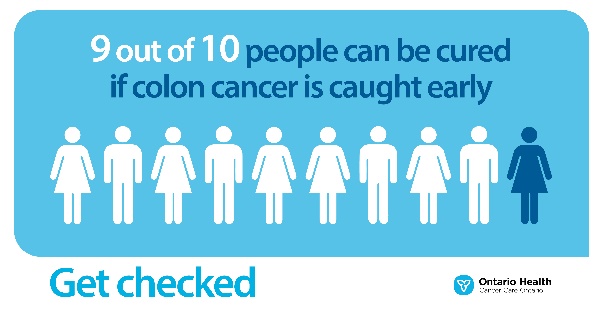 2Overdue for colon cancer screening? Talk to your doctor or nurse practitioner about getting checked during the COVID-19 pandemic and learn more: https://www.cancercareontario.ca/en/get-checked-cancer/screening-during-covid-19Vous avez du retard dans vos rendez-vous de dépistage du cancer du côlon? Parlez à votre médecin ou à votre infirmier praticien du dépistage pendant la pandémie de COVID-19 et obtenez des détails au lien suivant : https://www.cancercareontario.ca/fr/la-covid19-et-le-cancer/d%C3%A9pistage-du-cancer-pendant-la-covid-193Colon cancer screening can be done at home. If you live in a First Nation community, visit your nursing station or health centre for more information. Learn more: https://www.cancercareontario.ca/en/get-checked-cancer/screening-during-covid-19Le dépistage du cancer du côlon peut être effectué à domicile. Si vous vivez dans une communauté des Premières Nations, rendez-vous à votre poste de soins infirmiers ou votre centre de santé pour de plus amples renseignements. Pour en savoir plus : https://www.cancercareontario.ca/fr/la-covid19-et-le-cancer/d%C3%A9pistage-du-cancer-pendant-la-covid-19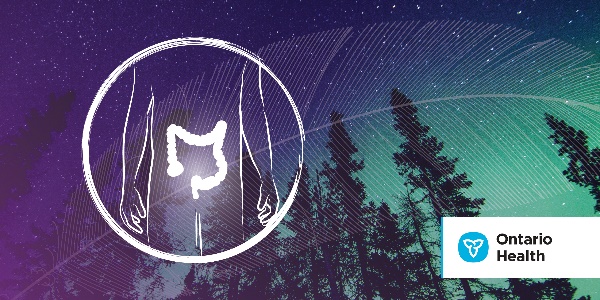 4It is important to take care of your health every day, but especially during the COVID-19 pandemic. Getting checked regularly for colon cancer leads to healthier lives for you, your loved ones and your community.Learn more: https://www.cancercareontario.ca/en/get-checked-cancer/screening-during-covid-19Il est important de prendre soin de votre santé chaque jour, surtout pendant la pandémie de COVID-19. Le dépistage régulier du cancer peut vous aider, vous, vos proches et votre collectivité, à mener une vie plus saine.

Pour en savoir plus : https://www.cancercareontario.ca/fr/la-covid19-et-le-cancer/d%C3%A9pistage-du-cancer-pendant-la-covid-19FacebookFacebookFacebookFacebook1Did you know that colon cancer screening can be done at home? Talk to your doctor or nurse practitioner about how to get your at-home test. Learn more: https://www.cancercareontario.ca/en/get-checked-cancer/screening-during-covid-19Saviez-vous que le dépistage du cancer du côlon peut être effectué à domicile? Demandez à votre médecin ou votre infirmier praticien comment vous procurer votre test à domicile. Pour en savoir plus : https://www.cancercareontario.ca/fr/la-covid19-et-le-cancer/d%C3%A9pistage-du-cancer-pendant-la-covid-19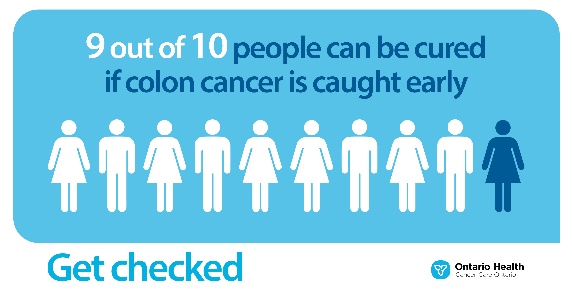 2Colon cancer screening can be done at home. Talk to your family doctor or nurse practitioner about colon cancer screening. If you live in a First Nation community, visit your nursing station or health centre for more information. Learn more: https://www.cancercareontario.ca/en/get-checked-cancer/screening-during-covid-19For Indigenous-led health centres, visit https://www.iphcc.ca/home/iphcc_members/ and https://www.afhto.ca/find-team-near-youLe dépistage du cancer du côlon peut être effectué à domicile. Parlez avec votre médecin de famille ou votre infirmier praticien du dépistage du cancer du côlon.Si vous vivez dans une communauté des Premières Nations, rendez-vous à votre poste de soins infirmiers ou votre centre de santé pour de plus amples renseignements. Pour en savoir plus : https://www.cancercareontario.ca/fr/la-covid19-et-le-cancer/d%C3%A9pistage-du-cancer-pendant-la-covid-19Pour les centres de santé dirigés par des Autochtones, visitez https://www.iphcc.ca/home/iphcc_members/ et https://www.afhto.ca/find-team-near-you (en anglais seulement)CervicalCervicalCervicalCervicalTwitter Twitter Twitter Twitter 1Talk to your doctor or nurse practitioner if you are overdue for your Pap test. Learn more about cervical screening during the COVID-19 pandemic: https://www.cancercareontario.ca/en/get-checked-cancer/screening-during-covid-19Parlez à votre médecin ou à votre infirmier praticien si vous avez du retard dans votre rendez-vous de test Pap. Pour en savoir plus sur le dépistage du cancer du col de l’utérus pendant la pandémie de COVID-19 : https://www.cancercareontario.ca/fr/la-covid19-et-le-cancer/d%C3%A9pistage-du-cancer-pendant-la-covid-192Are you overdue for your Pap test? Learn more about cervical screening during the COVID-19 pandemic: https://www.cancercareontario.ca/en/get-checked-cancer/screening-during-covid-19Vous avez du retard dans votre rendez-vous de test Pap? Pour en savoir plus sur le dépistage du cancer du col de l’utérus pendant la pandémie de COVID-19 : https://www.cancercareontario.ca/fr/la-covid19-et-le-cancer/d%C3%A9pistage-du-cancer-pendant-la-covid-19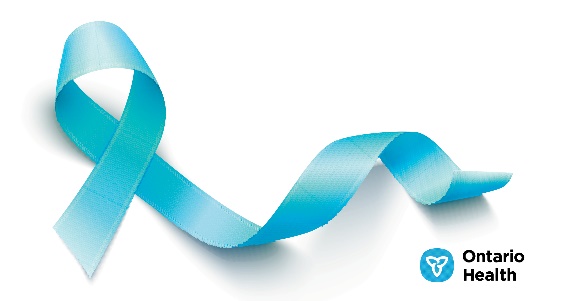 3Is it time for your Pap test? If you live in a First Nation community, visit your nursing station or health centre to learn more about getting checked for cervical cancer.https://www.cancercareontario.ca/en/get-checked-cancer/screening-during-covid-19Il est temps d’effectuer votre test Pap? Si vous vivez dans une communauté des Premières Nations, rendez-vous à votre poste de soins infirmiers ou votre centre de santé pour en savoir plus sur le dépistage du cancer du col de l’utérus : https://www.cancercareontario.ca/fr/la-covid19-et-le-cancer/d%C3%A9pistage-du-cancer-pendant-la-covid-19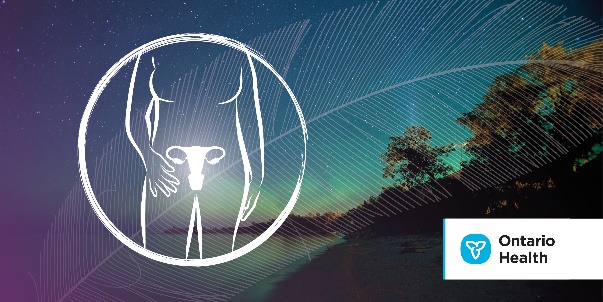 FacebookFacebookFacebookFacebook1Are you overdue for your Pap test? Talk to your doctor or nurse practitioner to learn about cervical screening during the COVID-19 pandemic.  For more information, visit: https://www.cancercareontario.ca/en/get-checked-cancer/screening-during-covid-19Vous avez du retard dans votre rendez-vous de test Pap? Parlez à votre médecin ou à votre infirmier praticien pour en savoir plus sur le dépistage du cancer du col de l’utérus pendant la pandémie de COVID-19. Pour de plus amples renseignements, visitez : https://www.cancercareontario.ca/fr/la-covid19-et-le-cancer/d%C3%A9pistage-du-cancer-pendant-la-covid-19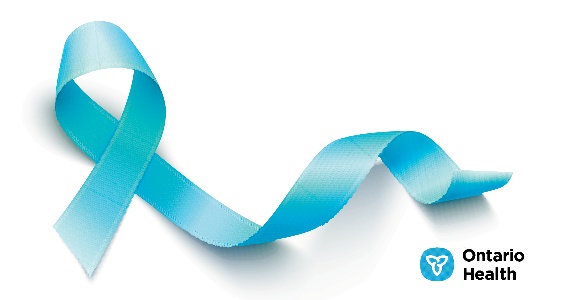 2Is it time for your Pap test? Talk to your family doctor or nurse practitioner about screening for cervical cancer. If you live in a First Nation community, visit your nursing station or health centre for more information. Learn more: https://www.cancercareontario.ca/en/get-checked-cancer/screening-during-covid-19For Indigenous-led health centres, visit https://www.iphcc.ca/home/iphcc_members/ and https://www.afhto.ca/find-team-near-youIl est temps d’effectuer votre test Pap? Parlez à votre médecin de famille ou à votre infirmier praticien du dépistage du cancer du col de l’utérus. Si vous vivez dans une communauté des Premières Nations, rendez-vous à votre poste de soins infirmiers ou votre centre de santé pour de plus amples renseignements. Pour en savoir plus : https://www.cancercareontario.ca/fr/la-covid19-et-le-cancer/d%C3%A9pistage-du-cancer-pendant-la-covid-19Pour les centres de santé dirigés par des Autochtones, visitez https://www.iphcc.ca/home/iphcc_members/ et https://www.afhto.ca/find-team-near-you (en anglais seulement)